Η ακρίβεια των στοιχείων που υποβάλλονται µε αυτή τη δήλωση µπορεί να ελεγχθεί µε βάση το αρχείο άλλων υπηρεσιών (άρθρο 8 παρ. 4 ν. 1599/1986)Εάν δεν επαρκεί ο χώρος συνεχίστε στην πίσω σελίδα, ή επισυνάψτε επιπλέον σελίδες. Για κατάθεση αίτησης από εκπρόσωπο ή παραλαβή τελικής διοικητικής πράξης, πρέπει να συμπληρωθούν τα στοιχεία του εκπροσώπου στην πίσω σελίδα, διαφορετικά να επισυνάψετε εξουσιοδότηση με επικύρωση του γνήσιου της υπογραφής από δηµόσια υπηρεσία ή συµβολαιογραφικό πληρεξούσιο.ΧΡΗΣΙΜΕΣ ΠΛΗΡΟΦΟΡΙΕΣ – ΕΝΗΜΕΡΩΣΗ ΓΙΑ ΤΑ ΠΡΟΣΩΠΙΚΑ ΔΕΔΟΜΕΝΑ ΣΤΗΝ ΠΙΣΩ ΣΕΛΙΔΑ (ΚΕΙΜΕΝΟ ΑΙΤΗΣΗΣ – ΣΥΝΕΧΕΙΑ)ΧΡΗΣΙΜΕΣ ΠΛΗΡΟΦΟΡΙΕΣ – ΕΝΗΜΕΡΩΣΗ ΓΙΑ ΤΑ ΠΡΟΣΩΠΙΚΑ ΔΕΔΟΜΕΝΑΜπορείτε να υποβάλετε την αίτησή σας ηλεκτρονικά στο info@marathon.gr. Στην ιστοσελίδα του Δήμου www.marathon.gr μπορείτε να αναζητήσετε χρήσιμες πληροφορίες και τηλέφωνα επικοινωνίας των δημοτικών υπηρεσιών. Η ακρίβεια των στοιχείων που υποβάλλονται µε αυτή τη δήλωση µπορεί να ελεγχθεί µε βάση το αρχείο άλλων υπηρεσιών (άρθρο 8 παρ. 4 ν. 1599/1986). Φροντίστε τα στοιχεία σας είναι ευκρινή και ευανάγνωστα. Υπεύθυνος Επεξεργασίας των προσωπικών δεδομένων που παρέχετε στην παρούσα είναι ο Δήμος Μαραθώνος, οδός Οινόης αρ. 6, Τ.Κ. 19007, σύμφωνα με τον Γενικό Κανονισμό Προστασίας Δεδομένων (ΕΕ) 2016/679 ΕΕ και το ν. 4624/2019. Τα στοιχεία που δηλώνετε θα χρησιμοποιηθούν αποκλειστικά από το Δήμο Μαραθώνος με σκοπό και μόνο την έκδοση και χορήγηση εγγράφων, πιστοποιητικών και βεβαιώσεων, σύμφωνα με την κείμενη νομοθεσία. Η επεξεργασία των προσωπικών δεδομένων που περιλαμβάνονται στην παρούσα αίτηση / υπεύθυνη δήλωση γίνεται σύμφωνα με τη σχετική νομοθετική εξουσιοδότηση. Νομική βάση για την επεξεργασία των προσωπικών δεδομένων σας είναι η εκπλήρωση καθήκοντος κατά την άσκηση δημόσιας εξουσίας από πλευράς του Υπευθύνου Επεξεργασίας. Σε κάθε περίπτωση έχετε δικαίωμα για πρόσβαση, διόρθωση, επικαιροποίηση ή διαγραφή των προσωπικών σας δεδομένων, εφόσον προβάλλεται βάσιμος λόγος, καθώς επίσης για περιορισμό, εναντίωση στην επεξεργασία και άσκηση του δικαιώματος φορητότητας. Για τα δικαιώματά σας αυτά μπορείτε να απευθύνεστε στον Υπεύθυνο Προστασίας Προσωπικών Δεδομένων (DPO) του Δήμου, στο dpo@marathon.gr και σε περίπτωση μη ικανοποίησής τους μπορείτε να απευθυνθείτε στην Αρχή Προστασίας Δεδομένων Προσωπικού Χαρακτήρα (www.dpa.gr). Η άσκηση όλων των ως άνω δικαιωμάτων τελεί υπό την επιφύλαξη της  τήρησης των νόμιμων υποχρεώσεων του Δήμου έναντι των αρμοδίων αρχών και των εννόμων συμφερόντων του.Τα δεδομένα διατηρούνται μόνο για όσο χρόνο επιβάλλει η σχετική κείμενη νομοθεσία.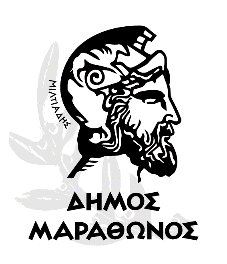 ΔΗΜΟΣ ΜΑΡΑΘΩΝΟΣwww.marathon.grΑΙΤΗΣΗ – ΥΠΕΘΥΝΗ ΔΗΛΩΣΗΔΗΜΟΣ ΜΑΡΑΘΩΝΟΣwww.marathon.grΑΙΤΗΣΗ – ΥΠΕΘΥΝΗ ΔΗΛΩΣΗΔΗΜΟΣ ΜΑΡΑΘΩΝΟΣwww.marathon.grΑΙΤΗΣΗ – ΥΠΕΘΥΝΗ ΔΗΛΩΣΗΠΡΟΣ:Δήμο Μαραθώνος info@marathon.gr Δήμο Μαραθώνος info@marathon.gr ΑΡΙΘΜ. ΠΡΩΤΟΚΟΛΛΟΥΗΜΕΡΟΜΗΝΙΑΠΡΟΣ:……………...…………….......................……………...…………….......................Συµπληρώνεται από την ΥπηρεσίαΣυµπληρώνεται από την ΥπηρεσίαΟ – Η Όνοµα:Επώνυµο:Επώνυµο:Όνοµα Πατέρα:Όνοµα Πατέρα:Επώνυµο Πατέρα:Επώνυµο Πατέρα:Επώνυµο Πατέρα:Επώνυµο Πατέρα:Επώνυµο Πατέρα:Όνοµα Μητέρας:Όνοµα Μητέρας:Επώνυµο Μητέρας:Επώνυµο Μητέρας:Επώνυµο Μητέρας:Επώνυµο Μητέρας:Επώνυµο Μητέρας:Αρ. Δελτ. Ταυτότητας ή Αρ. Διαβατηρίου:Αρ. Δελτ. Ταυτότητας ή Αρ. Διαβατηρίου:Αρ. Δελτ. Ταυτότητας ή Αρ. Διαβατηρίου:Α.Φ.Μ.:Α.Φ.Μ.:Υπηκοότητα:Υπηκοότητα:Υπηκοότητα:Ηµεροµηνία γέννησης:Ηµεροµηνία γέννησης:Ηµεροµηνία γέννησης:Τόπος Γέννησης:Τόπος Γέννησης:Τόπος Γέννησης:Διεύθυνση Κατοικίας:Τόπος / ΠόληΤόπος / ΠόληΤόπος / ΠόληΤόπος / ΠόληΟδόςΟδόςΟδόςΟδόςΟδόςΟδόςΟδόςΟδόςΟδόςΟδόςΑριθμόςΑριθμόςΤ.Κ.Διεύθυνση Κατοικίας:Τηλ. Σταθερό:Τηλ. Κινητό:Τηλ. Κινητό:Email:Email:Email:ΘΕΜΑ – ΠΕΡΙΓΡΑΦΗ ΑΙΤΗΜΑΤΟΣ:ΘΕΜΑ – ΠΕΡΙΓΡΑΦΗ ΑΙΤΗΜΑΤΟΣ:Επιθυμώ να λάβω απάντηση – τελική διοικητική πράξη (π.χ. βεβαίωση ή πιστοποιητικό) σε ψηφιακό ακριβές αντίγραφο στη διεύθυνση ηλεκτρονικού ταχυδρομείου που έχω δηλώσει. (ΣΗΜΕΙΩΣΤΕ ΜΕ Χ)Επιθυμώ να λάβω απάντηση – τελική διοικητική πράξη (π.χ. βεβαίωση ή πιστοποιητικό) σε ψηφιακό ακριβές αντίγραφο στη διεύθυνση ηλεκτρονικού ταχυδρομείου που έχω δηλώσει. (ΣΗΜΕΙΩΣΤΕ ΜΕ Χ)Επιθυμώ να λάβω απάντηση – τελική διοικητική πράξη (π.χ. βεβαίωση ή πιστοποιητικό) σε ψηφιακό ακριβές αντίγραφο στη διεύθυνση ηλεκτρονικού ταχυδρομείου που έχω δηλώσει. (ΣΗΜΕΙΩΣΤΕ ΜΕ Χ)Επιθυμώ να λάβω απάντηση – τελική διοικητική πράξη (π.χ. βεβαίωση ή πιστοποιητικό) σε ψηφιακό ακριβές αντίγραφο στη διεύθυνση ηλεκτρονικού ταχυδρομείου που έχω δηλώσει. (ΣΗΜΕΙΩΣΤΕ ΜΕ Χ)Επιθυμώ να λάβω απάντηση – τελική διοικητική πράξη (π.χ. βεβαίωση ή πιστοποιητικό) σε ψηφιακό ακριβές αντίγραφο στη διεύθυνση ηλεκτρονικού ταχυδρομείου που έχω δηλώσει. (ΣΗΜΕΙΩΣΤΕ ΜΕ Χ)ΕΠΙΣΥΝΑΠΤΟΝΤΑΙ:ΕΠΙΣΥΝΑΠΤΟΝΤΑΙ:ΕΠΙΣΥΝΑΠΤΟΝΤΑΙ:Ο/Η ΑΙΤ ........Ο/Η ΑΙΤ ........(Υπογραφή)(Υπογραφή)............................................................................ΟΡΙΣΜΟΣ  /  ΣΤΟΙΧΕΙΑ  ΕΚΠΡΟΣΩΠΟΥ   (για κατάθεση αίτησης ή παραλαβή τελικής διοικητικής πράξης)ΟΡΙΣΜΟΣ  /  ΣΤΟΙΧΕΙΑ  ΕΚΠΡΟΣΩΠΟΥ   (για κατάθεση αίτησης ή παραλαβή τελικής διοικητικής πράξης)ΟΡΙΣΜΟΣ  /  ΣΤΟΙΧΕΙΑ  ΕΚΠΡΟΣΩΠΟΥ   (για κατάθεση αίτησης ή παραλαβή τελικής διοικητικής πράξης)ΟΡΙΣΜΟΣ  /  ΣΤΟΙΧΕΙΑ  ΕΚΠΡΟΣΩΠΟΥ   (για κατάθεση αίτησης ή παραλαβή τελικής διοικητικής πράξης)ΟΡΙΣΜΟΣ  /  ΣΤΟΙΧΕΙΑ  ΕΚΠΡΟΣΩΠΟΥ   (για κατάθεση αίτησης ή παραλαβή τελικής διοικητικής πράξης)ΟΡΙΣΜΟΣ  /  ΣΤΟΙΧΕΙΑ  ΕΚΠΡΟΣΩΠΟΥ   (για κατάθεση αίτησης ή παραλαβή τελικής διοικητικής πράξης)ΟΡΙΣΜΟΣ  /  ΣΤΟΙΧΕΙΑ  ΕΚΠΡΟΣΩΠΟΥ   (για κατάθεση αίτησης ή παραλαβή τελικής διοικητικής πράξης)ΟΡΙΣΜΟΣ  /  ΣΤΟΙΧΕΙΑ  ΕΚΠΡΟΣΩΠΟΥ   (για κατάθεση αίτησης ή παραλαβή τελικής διοικητικής πράξης)ΟΡΙΣΜΟΣ  /  ΣΤΟΙΧΕΙΑ  ΕΚΠΡΟΣΩΠΟΥ   (για κατάθεση αίτησης ή παραλαβή τελικής διοικητικής πράξης)ΟΡΙΣΜΟΣ  /  ΣΤΟΙΧΕΙΑ  ΕΚΠΡΟΣΩΠΟΥ   (για κατάθεση αίτησης ή παραλαβή τελικής διοικητικής πράξης)ΟΡΙΣΜΟΣ  /  ΣΤΟΙΧΕΙΑ  ΕΚΠΡΟΣΩΠΟΥ   (για κατάθεση αίτησης ή παραλαβή τελικής διοικητικής πράξης)ΟΡΙΣΜΟΣ  /  ΣΤΟΙΧΕΙΑ  ΕΚΠΡΟΣΩΠΟΥ   (για κατάθεση αίτησης ή παραλαβή τελικής διοικητικής πράξης)ΟΡΙΣΜΟΣ  /  ΣΤΟΙΧΕΙΑ  ΕΚΠΡΟΣΩΠΟΥ   (για κατάθεση αίτησης ή παραλαβή τελικής διοικητικής πράξης)ΟΡΙΣΜΟΣ  /  ΣΤΟΙΧΕΙΑ  ΕΚΠΡΟΣΩΠΟΥ   (για κατάθεση αίτησης ή παραλαβή τελικής διοικητικής πράξης)ΟΡΙΣΜΟΣ  /  ΣΤΟΙΧΕΙΑ  ΕΚΠΡΟΣΩΠΟΥ   (για κατάθεση αίτησης ή παραλαβή τελικής διοικητικής πράξης)ΟΡΙΣΜΟΣ  /  ΣΤΟΙΧΕΙΑ  ΕΚΠΡΟΣΩΠΟΥ   (για κατάθεση αίτησης ή παραλαβή τελικής διοικητικής πράξης)Ο – Η Όνοµα:Επώνυµο:Όνοµα Πατέρα:Όνοµα Πατέρα:Επώνυµο Πατέρα:Επώνυµο Πατέρα:Επώνυµο Πατέρα:Όνοµα Μητέρας:Όνοµα Μητέρας:Επώνυµο Μητέρας:Επώνυµο Μητέρας:Επώνυµο Μητέρας:Αρ. Δελτ. Ταυτότητας ή Αρ. Διαβατηρίου:Αρ. Δελτ. Ταυτότητας ή Αρ. Διαβατηρίου:Αρ. Δελτ. Ταυτότητας ή Αρ. Διαβατηρίου:Α.Φ.Μ.:Α.Φ.Μ.:Υπηκοότητα:Υπηκοότητα:Υπηκοότητα:Διεύθυνση Κατοικίας:Τόπος / ΠόληΤόπος / ΠόληΤόπος / ΠόληΤόπος / ΠόληΟδόςΟδόςΟδόςΟδόςΟδόςΟδόςΟδόςΟδόςΑριθμόςΑριθμόςΤ.Κ.Διεύθυνση Κατοικίας:Τηλ. Σταθερό:Τηλ. Κινητό:Τηλ. Κινητό:Email:Email:Ο/Η ΑΙΤ ........(Υπογραφή)......................................